Windows Live Mail版※使用Windows Live Mail版來收發uGear電子信箱的信件之相關設定說明：　 以下介紹如何使用Windows Live Mail電子郵件軟體來收發uGear企業服務信箱的設定方式 。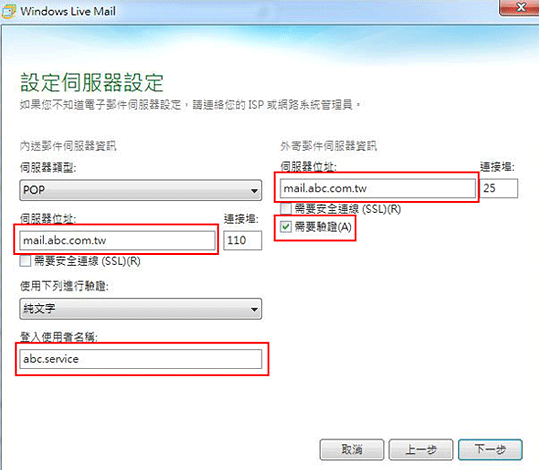 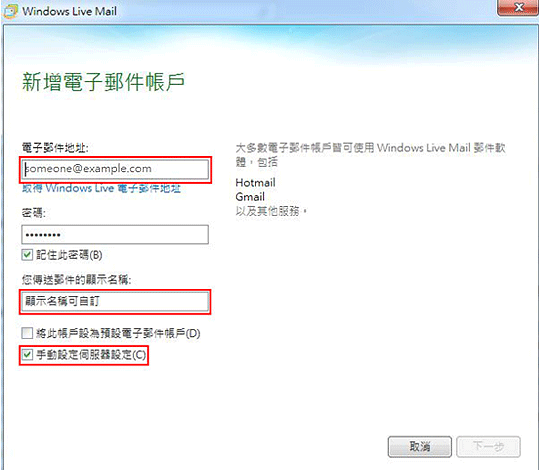 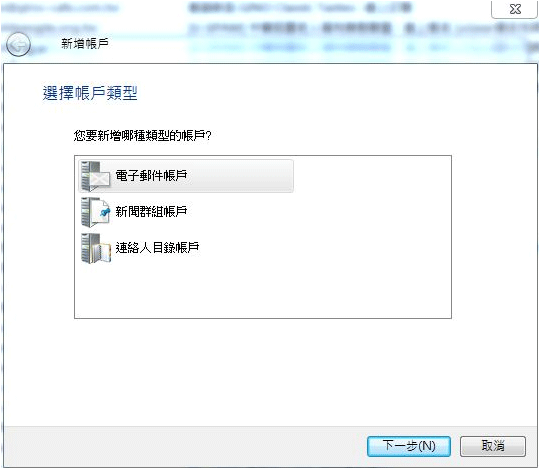 